Superintendent’s Memo #300-20
COMMONWEALTH of VIRGINIA 
Department of Education
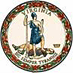 DATE:	November 6, 2020TO: 	Division SuperintendentsFROM: 	James F. Lane, Ed.D., Superintendent of Public InstructionSUBJECT: 	U.S. Department of Education Approval of Waiver Request - Section 4201(b)(1) of the Every Student Succeeds Act (ESSA) Superintendent’s Memorandum #241-20 announced the opportunity to comment on a Virginia Department of Education (VDOE) waiver request of Section 4201(b)(1) of ESSA, which requires that Title IV, Part B, 21st Century Community Learning Centers (CCLC) programs be implemented during non-school hours or periods when school is not in session. On October 26, 2020, the VDOE’s request to waive this requirement for the 2020-2021 school year was approved by the U.S. Department of Education. The Office of ESEA Programs will contact 21st CCLC grantees to provide direction on next steps for grantees to implement the waiver. Questions about the approved waiver should be directed to 21stcclc@doe.virginia.gov.JFL/ls